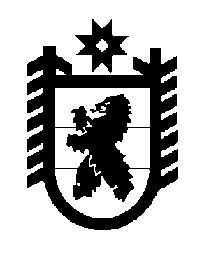 Российская Федерация Республика Карелия    ПРАВИТЕЛЬСТВО РЕСПУБЛИКИ КАРЕЛИЯПОСТАНОВЛЕНИЕот  5 декабря 2013 года № 347-Пг. Петрозаводск О внесении изменений в постановление ПравительстваРеспублики Карелия от 21 февраля 2009 года № 29-ППравительство Республики Карелия п о с т а н о в л я е т:Внести в подраздел «Предоставление субсидий бюджетам муниципальных образований для софинансирования муниципальных программ развития малого и среднего предпринимательства, в том числе в монопрофильных территориальных образованиях, согласно перечням моногородов, утвержденным Правительственной комиссией по повышению устойчивости развития российской экономики или Правительственной комиссией по экономическому развитию и интеграции» раздела 4 региональной программы «Развитие малого и среднего предпринимательства в Республике Карелия на период до               2014 года», утвержденной постановлением Правительства Республики Карелия от 21 февраля 2009 года № 29-П «Об утверждении региональной программы «Развитие малого и среднего предпринимательства в Республике Карелия на период до 2014 года» (Собрание законодательства Республики Карелия, 2009, № 2, ст. 155; № 7, ст. 827; № 11, ст. 1291; 2010, № 7, ст. 844; № 12, ст. 1715; 2011, № 9, ст. 1438; № 11, ст. 1874; № 12,              ст. 2088; 2012, № 1, ст. 72; № 5, ст. 906; № 7, ст. 1335; № 9, ст. 1627; № 12, ст. 2217; Карелия, 2013, 1 августа), следующие изменения:1) в абзаце двадцать пятом: слово «два» заменить словом «три»;дополнить словами «размер предоставляемой субсидии не может превышать размер потребности, заявленной претендентом.»;2) после абзаца тридцать седьмого дополнить абзацами следующего содержания: «На третьем этапе оставшаяся после распределения на втором этапе часть субсидий бюджетам муниципальных образований распределяется между муниципальными образованиями, заявленные потребности в субсидиях которых не были удовлетворены в полном объеме по результатам первого и второго этапов, по формуле:СЗi = (С - SUMС1i - SUMС2i) х CDi / SUMCDi, где:СЗi – объем субсидии бюджету соответствующего (i) муниципального образования, распределяемый на третьем этапе, рублей;С – объем субсидий бюджетам муниципальных образований, утвержденный законом Республики Карелия о бюджете на соответствующий финансовый год, рублей;SUMС1i – суммарный объем субсидий бюджетам муниципальных образований, распределенный на первом этапе, рублей; SUMС2i – суммарный объем субсидий бюджетам муниципальных образований, распределенный на втором этапе, рублей; СDi – объем заявленной потребности бюджета (i) муниципального образования; SUMCDi – нераспределенная сумма субсидий, оставшаяся после распределения на втором этапе.».            Глава Республики  Карелия                                                            А.П. Худилайнен